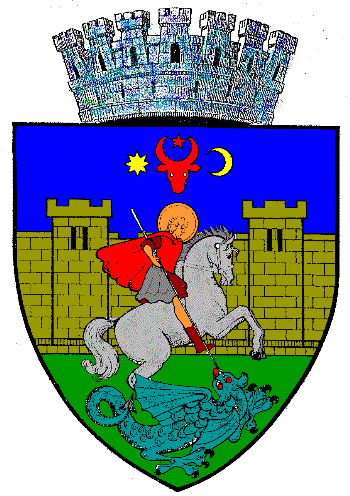 MUNICIPIUL SUCEAVAB-dul 1 Mai nr. 5A, cod: 720224www.primariasv.ro, primsv@primariasv.roTel: 0230-212696, Fax: 0230-520593        INFORMARE proiect “ SMART IMPACT – Soluţii  inovatoare pentru dezvoltare institutionala durabila “ cofinanţat de Uniunea Europeană -  Programul de cooperare teritorială  URBACT III Municipiul Suceava a elaborat împreună cu Consiliul Local al oraşului Manchester - Marea Britanie  – partener lider, Eindhoven  – Olanda , Stockholm – Suedia , Miskolc – Ungaria , Smolyan – Bulgaria , Dublin –Irlanda , Porto – Portugalia si Guadalajara – Spania  proiectul “ SMART IMPACT – Soluţii  inovatoare pentru dezvoltare institutionala durabila  „. Acest proiect a primit  in data de 04.05.2016 aviz favorabil din partea Secretariatului Programului URBACT III in vederea finantarii activitatilor pentru o perioada de 24 de luni.Proiectul este cofinanţat de Uniunea Europeană prin Fondul European de Dezvoltare Regională în cadrul Programului de cooperare interregională pentru reţeaua de dezvoltare urbană URBACT III, Prioritatea 1.1 Oraşe motoare de creştere şi creare de locuri de muncă – Schimb de experienţă şi învăţare. Proiectul  reprezinta o continuarea  a proiectelor  “EVUE- Mijloace de transport electrice în zonele urbane din Europa” si “ Piete urbane sustenabile“  cofinanţate din Fondul European de Dezvoltare Regională prin Programul URBACT II si implementate de Municipiul  Suceava in perioada 2011- 2015 , precum si a proiectului GROW SMARTER , aflat in faza de implementare in cadrul Programului HORIZON 2020 .Prin acest nou proiect, Municipiul Suceava va primi asistenţă tehnică nerambursabila pentru realizarea unui Plan Integrat de Actiune pentru o perioada de 10 ani care sa includa aplicarea unor masuri pentru :-	Imbunatatirea  eficientei si  transparentei activitatii derulate de angajatii Primariei Municipiului Suceava -	Crearea unor modalitati ( platforme ) de comunicare reala cu cetatenii si societatea civila in vederea implicarii acestora in procesul de consultare publica , monitorizare si evaluare a proiectelor implementate de administratia publica locala -	Imbunatatirea colaborarii intre mediul de afaceri si administratia publica locala in vederea implementarii in parteneriat a unor proiecte de dezvoltare a comunitatii locale -	Dezvoltarea unor studii de caz  - pilot  pentru cartiere din municipiul Suceava in care urmeaza a fi implementate proiecte care privesc in primul rand dezvoltarea sustenabila si imbunatatirea conditiilor de viata pentru comunitatea locala   -	Transferul de bune practici in domeniul administratiei publice intre partenerii proiectului si in mod special posibilitatile de aplicare a acestor exemple de bune practici  la nivelul Municipiului Suceava -	Identificarea de idei de proiecte care privesc dezvoltarea locala sustenabila si a surselor de finantare pentru implementarea acestor proiecte Pe parcursul derularii proiectului experti tehnici si reprezentanti ai administratiilor locale din orasele partenere vor efectua stagii de practica in Municipiul Suceava in vederea transferului de cunostinte si exemple de proiecte implementate cu succes aplicabile la realitatile locale din Suceava .Obiectivul general al proiectului este : imbunatatirea  eficientei ,   transparentei si transferabilitatii la nivelul colaborarii intre institutiile publice , mediul de afaceri , cetateni si societate civila in vederea identificarii si implementarii de proiecte de dezvoltare sustenabila a comunitatii locale .Activităţile ce urmează a fi desfăşurate în cadrul proiectului sunt :promovarea schimbului de experienţă şi bună practică între factorii decizionali , executivi , institutii , mediu de afaceri si societate civila in domeniul “ managementului urban comun “ ; Municipiul Suceava va beneficia astfel de transferul de bune practici din partea oraşelor partenere şi de experienţa dobândită de aceştia pe parcurs, prin participarea la seminarii, şedinţe de clustere, vizite de studiu;activităţi  de instruire, de schimb de experienţă şi bune practici cu oraşele partenere din proiect (seminarii organizate cu experţii nominalizaţi de parteneriatul proiectului şi contractaţi local), de consultări în vederea adoptării de decizii în cadrul Grupului Local de Sprijin Suceava diseminarea concluziilor rezultate în urma schimbului de experienţă şi asigurarea transferului de cunoştinţe; Bugetul proiectului este de 53.663  euro,  din care :10.605 euro reprezintă suma corespunzătoare plăţii salariilor angajaţilor pentru timpul alocat activităţilor de implementare a proiectului (din aceştia 1.073,26 euro reprezinta contribuţia Municipiului Suceava la proiect )318 euro au fost bugetaţi pentru cheltuieli administrative ( birotica )24.200 euro sunt alocaţi efectuării unor deplasări ale echipei de proiect şi reprezentaţilor Grupului Local de Sprijin,  legate de scopul prezentului proiect şi al Programului URBACT (întâlniri transnaţionale, seminarii, forum pentru persoane interesate în acţiunea proiectului, conferinta de lansare şi cea finală a proiectului) 11.934 euro sunt destinaţi contractării unui firme de consultanta care sa realizeze  Planul Integrat de Acţiune , sa organizeze întâlnirile consultative cu Grupul Local de Sprijin şi  participanţii din cadrul parteneriatului european si sa ofere consultanta  pe durata implementarii proiectului     3.066 euro sunt destinati serviciilor asociate organizarii intalnirilor cu Grupul Local de Sprijin ( birotica , traduceri , materiale de diseminare , catering ) 2.040 euro sunt destinati organizarii conferintelor de diseminare a rezultatelor proiectului la nivel local, regional si national 1.500 euro sunt pentru asigurarea diseminării şi vizibilităţii proiectului (pliante, afise , conferinta de presa , newsletter-uri)Finanţarea proiectului este distribuită astfel: 85% respectiv 45.613,55 euro reprezintă contribuţia Uniunii Europene din Fondul de European de Dezvoltare Regională, 13% respectiv 6.976,19 euro reprezintă contribuţia de la bugetul de stat al României  şi 2% respectiv 1.073,26 euro reprezintă contribuţia locală aferentă Municipiului Suceava , care este asigurată din remuneraţia angajaţilor delegaţi în implementarea proiectului, parţial din norma de lucru de 8 ore pe zi.Durata de implementare este de 24 de  luni incepand cu luna mai 2016.Coordonator proiectDAN DURA